КИТАЙСКАЯ ЗАДАЧАНа 198-м вечере литературного клуба «Подвал №1» я прочитал четыре моих стихотворения, а госпожа Ли Цуйвэнь (李翠文) прочитала их перевод на китайский, который сделал профессор Нанькайского университета Гу Юй (谷羽).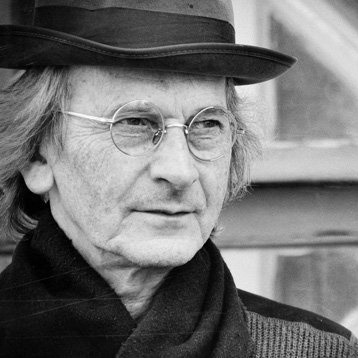 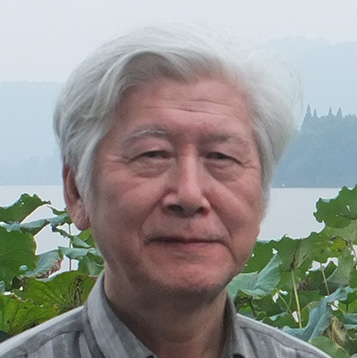 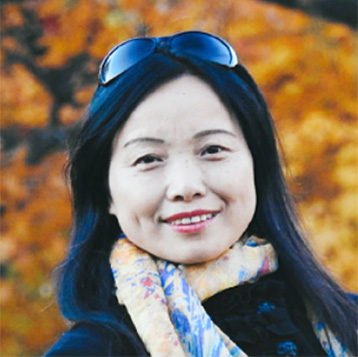 Тайна Гу Кайчжи1800 лет назад  поэт Цао Чжи создал поэму "Фея реки Ло".Там есть такие строки:" Белоснежную шею изогнула фея,взор ко мне обратила,с губ слетают слова печально, -объясняет она дружбы великий принцип.Сожалела она о различье путейчеловека и духа... "Через 200 лет великий Гу Кай-чжи написал знаменитую картину на мотивы стихов Цао Чжи.35 лет назад один из последних художников Лианозовской группы Валерий Красильников написал картину маслом.А я написал это стихотворениеВ этом году Гу Юй перевёл его на китайский.Круг замкнулся.     Седые травы после дождя,     Сиреневое пламя иван-чая.     Вот Цао Чжи среди дубов пройдет     За феей Ло, исчезнувшей в тумане.     Простой сюжет страны чужой     Сквозь все века волнует не напрасно,        И время нас не зря кружит.     Знакомый мой, художник пишет маслом     Картину "Тайна Гу Кай-чжи".июнь 86回转白皙的颈项，用清秀美丽的眉目看著我，启动朱唇，缓缓陈述无奈分离的大节纲常，痛恨人與神的境遇難同雨后的衰草颜色灰白，柳兰花闪着淡紫色火焰。看曹植正要走过橡树林追寻消失于雾中的洛神。另一个国家的单纯故事经过世世代代仍激动人心，光阴戏弄人，却展现威力。我认识的画家画了一幅油画标题是《顾恺之的秘密》。     1986年6月      2019,1,21 谷羽译«Китайская картина»Прорисованы листья кистью тонкой,Тысячу раз коснувшейся шёлка.Кистью большою на три удараСкала рождается твёрдой и старой.Над бледной тушью текущей водыСилуэты двух девушек молодых.Прорисованы волосы кистью тонкой,Две тысячи раз коснувшейся шёлка.12 сентября 2017, вторник, 21-ый день 7-ой Луны5-ый день 15-го сезона 白露 - Бай лу - Белые росы中国画细细的毛笔描绘树叶在丝绢上须千次运笔。大笔挥洒只要两三抹即刻呈现出苍岩巨壁。淡墨适宜画溪水潺潺，映衬秀丽少女的身姿。而用心勾勒美人秀发，笔触来回不下两千次。2017年9月12日2019，1，25 谷羽译Иоганн Вольфганг Гёте влюбился в Ульрику фон Леветцов, когда ей было 17 лет, а ему 72 года.«Возраст Гёте»Я пока не могувлюбиться в юную девушку,потому что ещё не достигвозраста Гёте.24 сентября 2017, воскресенье, 5-й день 8-й Луны.2-й день 16-го сезона 秋分 Цю фэнь - Осеннее равноденствие.歌德的年龄暂时我还不能 跟少女谈论爱情，因为还达不到歌德的年龄。2017年9月24日2019，1，25 谷羽译В деревне читаю "Ши цзи" - "Исторические записки" Сыма Цяня...Падает медленный тихий дождьС равномерно серого небаЧитаю, как древний китайский вождьОбезглавил сто тысяч воиновС крыши упала капля дождяЖду, когда упадёт другаяЦарство Чжао напало на царство ВэйОбезглавили сто тысяч воиновВетер выдохнул в тишинеВеер дождя взмахнул два разаВ царстве Шу случилась великая смутаОбезглавили сто тысяч воиновВода притупила пять цветовОттенки один другого тоньшеЦарство Юэ уничтожило царство УОбезглавили сто тысяч воиновВ мокрой траве утонули звукиКузнечиков и шмелейПала столица Великого Чу - Великий ИнОбезглавили сто тысяч воиновИ снова медленный тихий дождьТо ли падает, то ли нетВеликое Чжоу лишилось треножников ЮяОбезглавили сто тысяч воиновКапля дождя повисла на крае крышиДругая капля запуталась в паутинеЦинь Ши-хуан повернулся лицом на югОбезглавили сто тысяч воиновОблака разошлись, и открылось новое небоСолнце сверкает на листьях травыНет, ничего не случилось, всё тихо, ноОбезглавили сто тысяч воинов.28 июля 2016    我在乡村读《史记》——    司马迁的著作《史记》……雨丝缓慢，静悄无声天空灰蒙蒙下着小雨，我阅读，中国古代君主如何让十万将士人头落地房顶上落下一个雨点我等待, 何时落下另一滴赵国向魏国发动进攻十万将士人头落地寂静中传来风的叹息雨的扇子挥动了两次蜀国发生了大规模暴乱十万将士人头落地雨水过多使百花萎靡     （花朵？颜色？）一种比一种更加纤细越国一举消灭了吴国十万将士人头落地湿淋淋的草丛里昆虫的鸣叫销声匿迹强大楚国的郢都陷落十万将士人头落地雨丝缓慢，静悄无声时而降落，时而平息大周朝失去了大禹的供桌十万将士人头落地一颗雨滴挂在房檐上另一滴迷失在蛛网里秦始皇脸面朝南称帝登基十万将士人头落地烟消云散，天空放晴草叶子上面阳光熠熠不，平安无事，一派宁静，却有十万将士人头落地     2016，7，28     2019，2，16 谷羽译Гу Юй написал мне: «Фраза “Обезглавили сто тысяч воинов” повторяется восемь раз. Это не только трагедия Китая, но и трагедия человечества». А потом мы с Ли Цуйвэнь показали СТИХОФИЛЬМ «Китайская картина» – фильм по ещё одному стихотворению. Здесь я использовал музыку пекинской музыкальной группы «Ядерный синтез – G». Они работают в стиле «индустриальный ню-метал» – это одна из форм слияния хэви-метал с альтернативным роком.